Troop 131 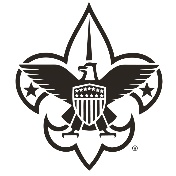 Scholarship ApplicationScout Name:  ____________________________	Age: _____	Joined Troop 131 __________Address:  ________________________________________________________________Parent Phone:  _________________ Parent email:  _______________________________Scout Rank:  ___________________Funds need for (check all the apply):Monthly CampoutSummer CampHigh AdventureRegistration Fees	Annual DuesOther ______________________Amount of Scholarship Requested $______________Brief statement of financial need: _______________________________________________________________________________________________________________________________Troop Scout Account Balance (obtain from Troop Treasurer) $______________Fundraising Events that Scout participated with in the last year and amount earned:Mulch Sales	$			Candy Bar Sales	$Is Scout a current active participant in the Troop	____Yes	____NoNumber of Troop meetings Scout has attended in last 6 months ________ I certify to the best of my knowledge that the above information is accurate.____________________________________		______________________________Parent Name					Date		Parent Signature Request Reviewed by the Troop Scholarship Sub-Committee:	Approved ____Yes  ____NoAmount Approved: $ ___________Scoutmaster						DateCommittee Chair						DateTreasurer						                DateAdvancement Chair					                DateSCHOLARSHIPS ARE NOT TRANSFERRABLE AND HAVE NO CASH VALUE.  ALL FUNDS APPROVED WILL BE APPLIED TO THE INDIVIDUAL’S SCOUT ACCOUNT.